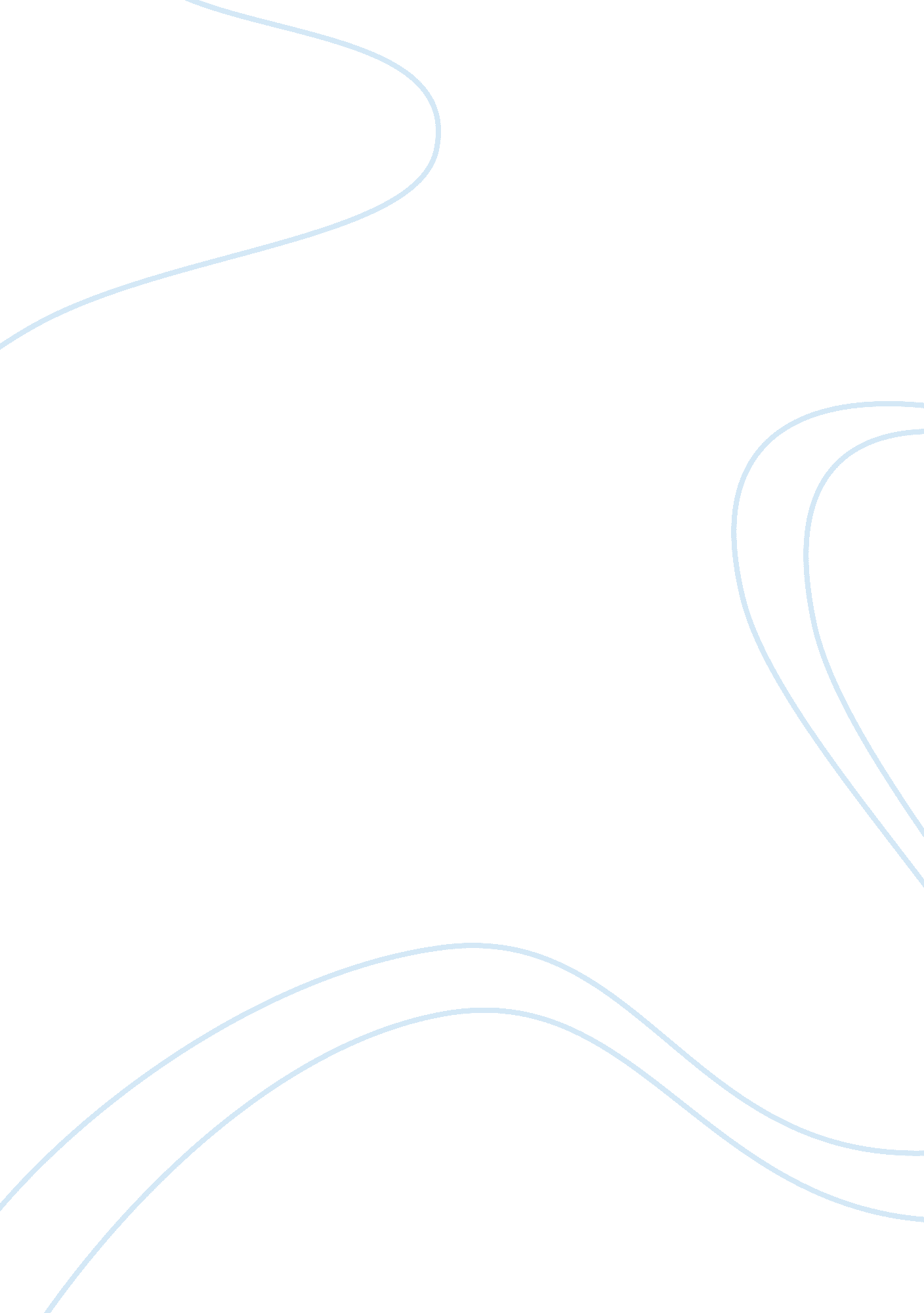 Infant mortality rates and importance of them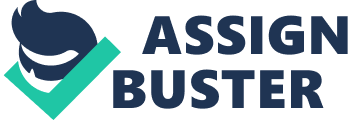 When studies measuring America 's wellness attention are released, many articles place heavy accent on infant mortality rates and its analysis. These studies are straight measured with a state 'shealth-care development, demoing betterments in surgical processs or a interruption in advanced engineering. About every state in the universe, including the U. S. and European states, takes careful consideration of its infant mortality rate when mensurating its ain wellness attention system or puting their informations on the universe phase for international comparings. Infant mortality rates, of import pieces of statistical information to a state, have prompted inquiries of whether a individual set of Numberss validly assesses a state 's overall health care quality or simply serves as an undependable step taken excessively critically. Infant mortality rates provide undependable statistical informations chiefly due to a deficiency of standardised steps in entering infant deceases across states, ensuing in misdirecting information. Assorted states throughout the universe define baby mortality otherwise, which Jonathan Cohn describes as `` rough steps '' ( Hogberg ) . Some states consider any baby who `` breathes or shows any grounds of life '' feasible as referenced in the Demographic Yearbook [ 1 ] 2002, and others `` must be at least 30 centimetres long '' to be considered life as stated by Nicholas Eberstadt ( Hogberg ) . Because of alone measurings across states, Country A may hold its infant mortality rate elevated or lowered significantly in relation to Country B criterions. For illustration, Country A, with an infant mortality rate of 2. 7, counts every mark of life as a unrecorded birth. State B, with an infant mortality rate of 5. 8, counts merely babies weighing over 500 gms at birth, ensuing in a larger tallied figure of deceases. If Country A were to set to Country B 's criterions, it would most likely produce a higher mortality rate. Without a consistent system, both infant mortality rates and rankings are well skewed. Due to an unorganised system of infant decease enrollment, states including New Zealand and Australia are prone to losing informations, and some exclude `` babies who die shortly after birth '' from their informations wholly ( Hogberg, MacDorman, and Matthews ) . Underreporting consequences from these undependable patterns, unwittingly casting the image of a state with a higher quality health care. Some of the top grade European states could be every bit low as the United States, or the United States itself could lift to the upper tierce. Without a standardised system, the truth of universe health care rankings is peculiarly questionable. Erratic studies, eventful from mendacious variables, send messages that do non efficaciously mensurate a health care system. Infant mortality rates reflect socioeconomic factors of the state more than the quality of its health care straight. The rates normally reflect the `` obscure... prevailing broad disparities among racial groups '' ; statistics from the Department of Health and Services show the correlativity between infant mortality and ethnicity ( `` The U. S. Health '' ) . As of 2008, African Americans have an infant mortality rate of 13. 6 out of every thousand births ; Whites, 5. 66 out of every thousand births ( Blue ) . The present racial disparity links to the disadvantages of minority groups such as changing life conditions, ineffectual fiscal assistance, and deficiency of proper antenatal instruction. Without proper antenatal instruction, female parents lack cognition in caring for their kids decently earlier, during, and after construct. Depending on the regional countries in which these minority groups settle, entree to health care may besides be limited, impacting the attention of babies. Financial issues in a state once more indicate a relationship to the infant mortality rate. Research from the University of Maine studies that `` Denmark and Germany have wellness systems which are really just in fiscal parts to the system, [ but ] other states such as the U. S. have really unjust systems of wellness funding '' ( `` The U. S. Health '' ) . Denmark and Germany, both extremely industrialised European states, item significantly lower infant mortality rates than the United States, which coincidently besides spends the most in health care. Fiscal factors do non play a important function in the health care system itself, but more on the authorities policies sing a state 's fiscal distribution. Most issues point towards a state 's socioeconomic issues instead than its health care related jobs upon measuring an overpoweringly big analysis on infant mortality rates. On the other manus, infant mortality rates can rede a state sing the way of its health care focal point. One of the more discussed grounds for the United States holding a higher mortality rate is that many doctors think the United States are concentrating more on handling issues, instead than forestalling them ( Park 48 ) . Thisobservationserves as an of import index to the focal point of the United States ; the quality of the United States ' wellness attention may be earnestly undermined, and the betterment of the state 's health care is slowed by the clash of misdirected focal point. Because of the error doctors are doing by seeking to bring around a deceasing babe instead than forestalling the mortal state of affairs ab initio, American baby mortality rates are unreasonably in the lower tierce of industrialised state rankings. The United States, honored as the richest and most powerful state in the universe, faces embarrassment in an cryptically low ranking in an country in which it is expected to stand out. Relatively high baby mortality rates points the U. S. in a way to increase its attempts in a new visible radiation. Datas studies from the CIA reveal a correlativity between infant mortality rate and the figure of doctors per 1000 people, which show an norm of 337 physicians in European states with an infant mortality rate of less 4. 5 and the United States with 256 physicians with an infant mortality rate of 6. 26m ( The World Factbook ) . A lurid deficit of doctors in the United States should dismay Americans who need to switch their current wellness focal point to supplying more physicians. Mothers may non be having equal attention from accoucheurs or babies may be treated with sloppiness by baby doctors because a work deficit may non let adoctorto supply the focal point and personal attention to every patient. Infant mortality rates are of import indexs to direct the focal point of a state sing the betterment of its health care. Inadequate systems of entering infant deceases greatly hamper the credibleness of publically reported informations used to rank the quality of a state 's health care. Another country where baby mortality plays a function in health care is finding the effectivity of a state 's medical engineerings and interventions. Alice Park in a wellness issue of TIME magazine studies that some adult females `` take advantage of generative engineerings [ that ] cause opportunities of multiple births, which in bend addition the likeliness of premature birth '' ( Park 47 ) . Premature birth additions infant mortality to a unsafe extent, given the fact that premature babies will have undeveloped lungs and encephalons. Since premature births are increased, the information points towards unproductive medical engineerings, which threaten the province of a state 's overall health care quality. Premature births are besides caused by birthrate interventions taking to multiple births, ensuing in early cesarian subdivisions ( Stobbe ) . The impractical nature of these birthrate interventions basically represents an barbarian intervention system, which in bend affects the overall methods of intervention of the full health care construction. Infant mortality rates in the United States did non demo a considerable lessening until the development of inoculations against diseases aiming babies ( Park 42 ) . Unlike the old fortunes, this state of affairs proves that the success of ground-breaking engineering dramatically increased the quality of the state 's health care. Specified to the efficaciousness of a state 's medical engineerings and interventions, infant mortality rates provide intelligent grounds of the quality of a health care system. Infant mortality rates are normally used to measure a state 's overall health care position. I, nevertheless, do non believe that rankings of states ' infant mortality rates are valuable indexs. While the informations may supply some penetration into delivering methods, antenatal attention, and postpartum attention, most surveies clearly illustrate that causes of infant mortality are non entirely medically based. In fact, most causes of infant mortality are economically and socially based ; hence, infant mortality rankings have merely a modest cogency in verifying the makings of a state 's wellness attention. Upon analysing demographic informations, entree to wellness attention is conspicuously dependent on environmental factors, such as where one lives ( Meckel 281 ) . By comparing population maps to healthcare entree charts, it is evident that there is a way relationship between countries with higher population densenesss and higher health care entree. Cities with big populations show a big contrast in racial disparity versus infant mortality rates, in which African Americans and Native Americans have higher rates than White persons, but both Hipics and Asians have lower infant mortality rates. The causes for the disparities are identical, which makes infant mortality rates a faulty agencies of analyzing health care. Some variables involved in cut downing infant mortality rates over the decennaries included a higher criterion of life, antenatal instruction, and teenage gestation instruction ( Meckel 281 ) . These factors show no relevance towards health care. The lessening in infant mortality in this instance was the effects of social reforms and non actions covering with the overall health care system. In my sentiment, the system of computation baby mortality rates confronts the most upsetting job: Measurements are incompatible. It is unlogical to compare uncustomary statistics and utilize it to knock a state 's quality of health care. In order to efficaciously rank a state 's wellness attention quality, and finally its system, accent demands to be placed on more information pertaining as closely to the health care itself without outlying factors. Infant mortality rates appear with excessively much gravitation in every health care analysis study. Infant mortality rates serve as highly of import statistical information ; nevertheless, less weight could be placed on the rates itself sing the rankings of healthcare quality. Alternatively, infant mortality rates can be analyzed to better socioeconomic issues within society. [ 1 ] A aggregation of demographic statistics assembled by experts internationally and published by the United Nations for the usage of economic experts, demographists, etc. 